РЭО Госавтоинспекции информирует!!!.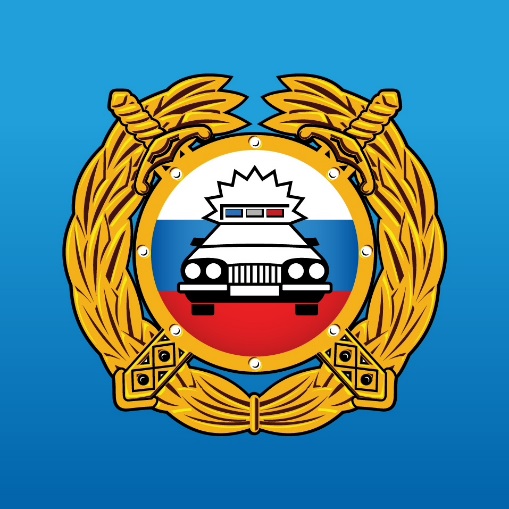         Согласно Федеральному закону от 10 июля 2023 г. №313-ФЗ «О внесении изменений в статьи 25 и 26 Федерального закона «О безопасности дорожного движения» и постановления Правительства Российской Федерации от 16 декабря 2023 г. №2177 «О внесении изменений в постановление Правительства Российской Федерации от 24 октября 2014 г. №1097», граждане РФ и лица, не являющиеся гражданами РФ, допускаются к управлению транспортными средствами на территории РФ на основании иностранных национальных и международных водительских удостоверений только в случае отсутствия у них российских национальных водительских удостоверений и только при соблюдении ряда условий и ограничений.Иностранные национальные и международные водительские удостоверения признаются недействительными для управления транспортными средствами на территории РФ по истечении одного года: с даты получения либо приобретения лицом, являющимся (являвшимся) иностранным гражданином или лицом без гражданства, вида на жительство либо гражданства РФ; с даты первого после получения иностранного национального водительского удостоверения въезда в РФ их владельца, являющегося гражданином РФ. В целях соблюдения законных прав лиц, устанавливается отсрочка применения данных ограничений в отношении: иностранных граждан и лиц без гражданства, получивших вид на жительство или приобретших гражданство РФ до 1 апреля 2024 года; граждан РФ, въехавших в РФ до указанной даты.Выдача российских национальных водительских удостоверений на основании иностранных национальных водительских удостоверений, срок действия которых не истек и выданных до дня вступления в силу ФЗ №313-ФЗ производится в упрощенном порядке без сдачи экзаменов для некоторых категорий лиц: гражданам РФ, въехавшим в РФ до 1 апреля 2024 года; лицам, являющимся (являвшимися) иностранными гражданами или лицами без гражданства, которые получили вид на жительство или приобрели гражданство РФ до 1 апреля 2024 года. Изменится порядок сдачи на права.С 1 апреля 2024 уточнен перечень маневров при сдаче практических экзаменов. Так для категории "В" из упражнений исключено начало движения и остановка на спуске, а обгон и опережение будут выполняться только при наличии возможности.Кроме того, с 1 апреля прийти на четвертую и последующие пересдачи можно будет не ранее чем через 6 месяцев и не позднее 9 месяцев со дня предыдущего экзамена. До этого момента срок составлял – не ранее 1 и не позднее 3 месяцев.Изменятся и правила допуска к экзаменам. Его не получат граждане:• лишенные прав на управление ТС;• кто не выполнил условия возврата водительского удостоверения по истечении срока лишения;• подвергнутые административному наказанию за езду в пьяном виде, а также за невыполнение требования о прохождении медосвидетельствования на состояние опьянения или о запрещении употреблять алкогольные напитки, наркотические или психотропные вещества, и не имеющие водительских прав или лишенные их (такие лица не получат допуск в течение года с момента исполнения постановления);• лишенные права заниматься деятельностью, непосредственно связанной с управлением ТС.Кроме того, водители будут допускаться к управлению ТС категории "D" и подкатегории "D1" только при наличии стажа управления ТС категории "B" или "С" или подкатегории "С1" или "D1" не менее года.Также появятся исчерпывающие перечни оснований для приостановки и прекращения проведения экзамена и выдачи удостоверений.Для прекращения проведения экзаменов и выдачи удостоверений оснований будет два: смерть заявителя и выявление при проверке документов отсутствия факта выдачи водительского удостоверения (при его предоставлении).Увеличивается сумма допустимых штрафных баллов при сдаче практического экзамена. Кандидатам в водители на ТС категорий "В", "С", "D", "ВЕ", "СЕ" и "DE" и подкатегорий "С1", "D1", "С1Е" и "D1E" можно будет набрать до 7 штрафных баллов (ранее до 5 баллов).   Телефон по вопросам проведения регистрационных действий по транспортным средствам и прицепов к ним   +7 (35167) 3-14-22.Телефон по вопросам проведения экзаменов и выдачи водительскихудостоверений   +7 (35167) 3-00-33.